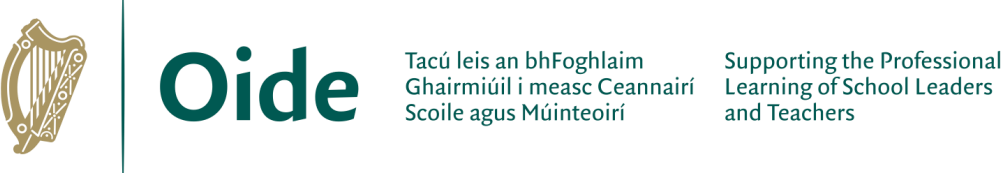 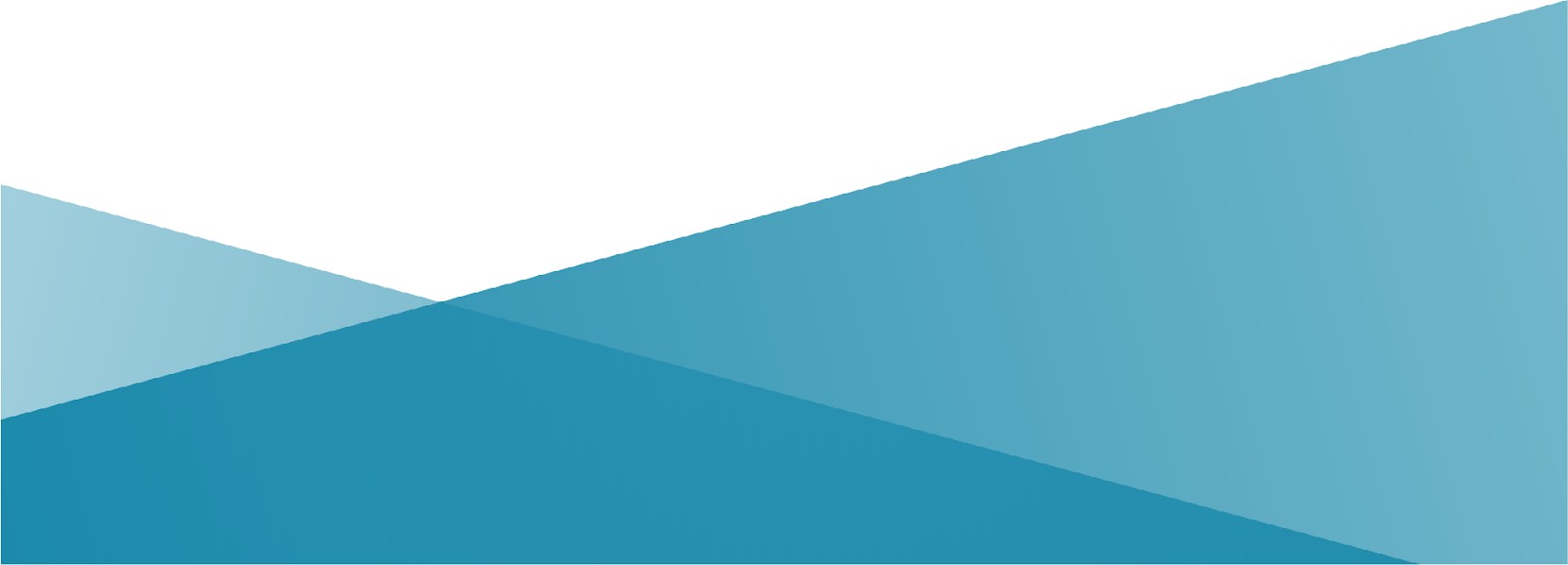 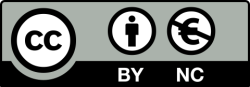 Sample Welcome Pack for Newly Qualified TeachersNewly Qualified Teacher (NQT) Sample Welcome PackPlease amend the headings to suit your school contextAppendicesAppendix 1: Staff List	10Appendix 2: School Calendar/Dates to Remember	11Other Suggested Appendices	12Appendix 1: Staff ListAppendix 2: School Calendar/Dates to RememberOther Suggested AppendicesCalendar of Staff Meetings Calendar of Croke Park Hours Map of SchoolSchool DetailsSchool DetailsSchool NameSchool AddressSchool Type (vertical/junior/senior)School Denomination or PatronageSpecial Classes*DEIS StatusEircodeSchool Roll NumberSchool Phone NumberSchool Email AddressSchool Website AddressPrincipalDeputy PrincipalDetails of ISM Team and responsibilitiesName and RoleResponsibilitiesDetails of ISM Team and responsibilities1.2.3.PST MembersNameName1.1.2.2.3.3.*Home School Community Liaison (HSCL) Officer and contact details*School Completion Officer (SCP) and contact detailsSecretaryCaretakerDesignated Liaison Person (DLP) for Child ProtectionDeputy Designated Liaison Person (DDLP) for Child ProtectionSEN CoordinatorChairperson B.O.MINTO RepresentativeBoard of Management Members1.5.2.6.7.3.8.4.Daily ArrangementsDaily ArrangementsDaily ArrangementsEventTimeArrangementsBefore and/or After School ServiceArrival of PupilsMorning BreakTeachers’ BreakPupil SupervisionLunch BreakTeachers’ Lunch Pupil SupervisionDetails of school lunch provider (if applicable)OtherFinish Time for InfantsFinish Time for Other PupilsEscorting infants/other pupils off the premises, bus collection times, etc.Protocol/procedure for the early collection of pupilsProtocol/procedure for the arrival and dismissal of pupilsWet Day ArrangementsAccess to toilets during breaksAccess to the halla and school librarySchool Management Information Systeme.g Aladdin/DatabizAccidentsMinor InjurySerious InjuryReporting and RecordingPolicies and Practices:Homework Policy: journal, recommended time per class levelCode of Behaviour Policy: rules, rewards, consequences,Child Protection Policy:DLP, DDLPData Protection PolicyHealth & Safety PolicyEtc.Suggest that schools might link the relevant policies to this document for ease of reference for NQTs.Procedures for StaffProcedures for StaffProceduresIn case of staff illnessIn case of latenessSubstitutionSupervisionDates of Staff MeetingsStaffroom ProtocolsAttendance at CPD eventsStaff ParkingAccess to the SchoolSchool ProceduresSchool ProceduresRoll call/attendanceProceduresPupil arrives latePupil is illFire DrillAccidentsProceduresImmediate actionReportingOther ActivitiesProceduresContacting parents' protocolParent-teacher meetingsSchool Eventse.g: Weekly whole-school assemblyExternal CoachesPlean ScoileWhere to access curricular plans, DEIS plan (if applicable) and school policiesExtra-Curricular ActivitiesProceduresPermissionTransport ArrangementsSubstitution ArrangementsResourcesProceduresOrdering equipmentPurchasing resourcesAvailability of curriculum resources, e.g. maths equipment, art resources, etc.Availability of audio-visual resourcesAvailability of laptops, tablets and other ICT etc.Availability of whiteboard markers, paper, dusters, etc.Photocopying arrangementsAnnouncements for intercomAvailability and use of online technologies (consider AUP)e.g.: Seesaw/Google ClassroomOtherFirst AidProceduresFirst Aid suppliesFirst Aid – trained staffDefibrillator LocationsTrained staffMedical Informatione.g.: details of children with medical needs/Epi- pens etc.Staff ListIncluding teachers, SNAs, Support staff, Other staffStaff ListIncluding teachers, SNAs, Support staff, Other staffStaff ListIncluding teachers, SNAs, Support staff, Other staffSchool Calendar/Dates to RememberSchool Calendar/Dates to RememberTerm 1: August - DecemberOctober Mid-term BreakWinter BreakOther Important DatesTerm 2: January - Spring BreakFebruary Mid-term BreakSpring BreakOther Important DatesTerm 3: Spring - SummerSports DayOther Important DatesOther DatesOther DatesParent-Teacher meetingsStandardised TestsOther Important Dates:Celebrations e.g., Ramadan/Eid/Sacraments, etc.